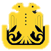 DİCLE ÜNİVERSİTESİEĞİTİM BİLİMLERİ ENSTİTÜSÜ TEZSİZ YÜKSEK LİSANS DÖNEM PROJESİ TUTANAĞI FORMUDİCLE ÜNİVERSİTESİEĞİTİM BİLİMLERİ ENSTİTÜSÜ TEZSİZ YÜKSEK LİSANS DÖNEM PROJESİ TUTANAĞI FORMUDİCLE ÜNİVERSİTESİEĞİTİM BİLİMLERİ ENSTİTÜSÜ TEZSİZ YÜKSEK LİSANS DÖNEM PROJESİ TUTANAĞI FORMUDİCLE ÜNİVERSİTESİEĞİTİM BİLİMLERİ ENSTİTÜSÜ TEZSİZ YÜKSEK LİSANS DÖNEM PROJESİ TUTANAĞI FORMUDİCLE ÜNİVERSİTESİEĞİTİM BİLİMLERİ ENSTİTÜSÜ TEZSİZ YÜKSEK LİSANS DÖNEM PROJESİ TUTANAĞI FORMUÖğrencinin Adı-Soyadı:Öğrencinin Adı-Soyadı:Anabilim Dalı:Anabilim Dalı:Anabilim Dalı:Anabilim Dalı:Anabilim Dalı:Anabilim Dalı:Anabilim Dalı:Anabilim Dalı:Anabilim Dalı:T C. Kimlik Numarası:T C. Kimlik Numarası:Programı:Programı:Programı:Programı:Programı:Programı:Programı:Programı:Programı:Proje Danışmanı:Proje Danışmanı:Projenin Adı:Projenin Adı:Proje Sunum Tarihi ve SaatiProje Sunum Tarihi ve Saati     ...... /	......./ 20                  Saat:     ...... /	......./ 20                  Saat:     ...... /	......./ 20                  Saat:     ...... /	......./ 20                  Saat:     ...... /	......./ 20                  Saat:     ...... /	......./ 20                  Saat:     ...... /	......./ 20                  Saat:     ...... /	......./ 20                  Saat:     ...... /	......./ 20                  Saat:     ...... /	......./ 20                  Saat:     ...... /	......./ 20                  Saat:     ...... /	......./ 20                  Saat:     ...... /	......./ 20                  Saat:     ...... /	......./ 20                  Saat:Yukarıda kimlik bilgileri verilen ve proje danışmanlığını yürüttüğüm Tezsiz Yüksek Lisans öğrencisi,Yukarıda kimlik bilgileri verilen ve proje danışmanlığını yürüttüğüm Tezsiz Yüksek Lisans öğrencisi,Yukarıda kimlik bilgileri verilen ve proje danışmanlığını yürüttüğüm Tezsiz Yüksek Lisans öğrencisi,Yukarıda kimlik bilgileri verilen ve proje danışmanlığını yürüttüğüm Tezsiz Yüksek Lisans öğrencisi,Yukarıda kimlik bilgileri verilen ve proje danışmanlığını yürüttüğüm Tezsiz Yüksek Lisans öğrencisi,Yukarıda kimlik bilgileri verilen ve proje danışmanlığını yürüttüğüm Tezsiz Yüksek Lisans öğrencisi,Yukarıda kimlik bilgileri verilen ve proje danışmanlığını yürüttüğüm Tezsiz Yüksek Lisans öğrencisi,Yukarıda kimlik bilgileri verilen ve proje danışmanlığını yürüttüğüm Tezsiz Yüksek Lisans öğrencisi,Yukarıda kimlik bilgileri verilen ve proje danışmanlığını yürüttüğüm Tezsiz Yüksek Lisans öğrencisi,Yukarıda kimlik bilgileri verilen ve proje danışmanlığını yürüttüğüm Tezsiz Yüksek Lisans öğrencisi,Yukarıda kimlik bilgileri verilen ve proje danışmanlığını yürüttüğüm Tezsiz Yüksek Lisans öğrencisi,Yukarıda kimlik bilgileri verilen ve proje danışmanlığını yürüttüğüm Tezsiz Yüksek Lisans öğrencisi,Yukarıda kimlik bilgileri verilen ve proje danışmanlığını yürüttüğüm Tezsiz Yüksek Lisans öğrencisi,Yukarıda kimlik bilgileri verilen ve proje danışmanlığını yürüttüğüm Tezsiz Yüksek Lisans öğrencisi,Yukarıda kimlik bilgileri verilen ve proje danışmanlığını yürüttüğüm Tezsiz Yüksek Lisans öğrencisi,Yukarıda kimlik bilgileri verilen ve proje danışmanlığını yürüttüğüm Tezsiz Yüksek Lisans öğrencisi,Dönem Projesi'ni teslim etmiş olup, projesi BAŞARILI /BAŞARISIZ değerlendirilmiştir.   ......./....../20                                                                                                                                     Proje Danışmanı   EK: Öğrenci Tarafından Sunulan Dönem Projesi (1 Nüsha)Dönem Projesi'ni teslim etmiş olup, projesi BAŞARILI /BAŞARISIZ değerlendirilmiştir.   ......./....../20                                                                                                                                     Proje Danışmanı   EK: Öğrenci Tarafından Sunulan Dönem Projesi (1 Nüsha)Dönem Projesi'ni teslim etmiş olup, projesi BAŞARILI /BAŞARISIZ değerlendirilmiştir.   ......./....../20                                                                                                                                     Proje Danışmanı   EK: Öğrenci Tarafından Sunulan Dönem Projesi (1 Nüsha)Dönem Projesi'ni teslim etmiş olup, projesi BAŞARILI /BAŞARISIZ değerlendirilmiştir.   ......./....../20                                                                                                                                     Proje Danışmanı   EK: Öğrenci Tarafından Sunulan Dönem Projesi (1 Nüsha)Dönem Projesi'ni teslim etmiş olup, projesi BAŞARILI /BAŞARISIZ değerlendirilmiştir.   ......./....../20                                                                                                                                     Proje Danışmanı   EK: Öğrenci Tarafından Sunulan Dönem Projesi (1 Nüsha)Dönem Projesi'ni teslim etmiş olup, projesi BAŞARILI /BAŞARISIZ değerlendirilmiştir.   ......./....../20                                                                                                                                     Proje Danışmanı   EK: Öğrenci Tarafından Sunulan Dönem Projesi (1 Nüsha)Dönem Projesi'ni teslim etmiş olup, projesi BAŞARILI /BAŞARISIZ değerlendirilmiştir.   ......./....../20                                                                                                                                     Proje Danışmanı   EK: Öğrenci Tarafından Sunulan Dönem Projesi (1 Nüsha)Dönem Projesi'ni teslim etmiş olup, projesi BAŞARILI /BAŞARISIZ değerlendirilmiştir.   ......./....../20                                                                                                                                     Proje Danışmanı   EK: Öğrenci Tarafından Sunulan Dönem Projesi (1 Nüsha)Dönem Projesi'ni teslim etmiş olup, projesi BAŞARILI /BAŞARISIZ değerlendirilmiştir.   ......./....../20                                                                                                                                     Proje Danışmanı   EK: Öğrenci Tarafından Sunulan Dönem Projesi (1 Nüsha)Dönem Projesi'ni teslim etmiş olup, projesi BAŞARILI /BAŞARISIZ değerlendirilmiştir.   ......./....../20                                                                                                                                     Proje Danışmanı   EK: Öğrenci Tarafından Sunulan Dönem Projesi (1 Nüsha)Dönem Projesi'ni teslim etmiş olup, projesi BAŞARILI /BAŞARISIZ değerlendirilmiştir.   ......./....../20                                                                                                                                     Proje Danışmanı   EK: Öğrenci Tarafından Sunulan Dönem Projesi (1 Nüsha)Dönem Projesi'ni teslim etmiş olup, projesi BAŞARILI /BAŞARISIZ değerlendirilmiştir.   ......./....../20                                                                                                                                     Proje Danışmanı   EK: Öğrenci Tarafından Sunulan Dönem Projesi (1 Nüsha)Dönem Projesi'ni teslim etmiş olup, projesi BAŞARILI /BAŞARISIZ değerlendirilmiştir.   ......./....../20                                                                                                                                     Proje Danışmanı   EK: Öğrenci Tarafından Sunulan Dönem Projesi (1 Nüsha)Dönem Projesi'ni teslim etmiş olup, projesi BAŞARILI /BAŞARISIZ değerlendirilmiştir.   ......./....../20                                                                                                                                     Proje Danışmanı   EK: Öğrenci Tarafından Sunulan Dönem Projesi (1 Nüsha)Dönem Projesi'ni teslim etmiş olup, projesi BAŞARILI /BAŞARISIZ değerlendirilmiştir.   ......./....../20                                                                                                                                     Proje Danışmanı   EK: Öğrenci Tarafından Sunulan Dönem Projesi (1 Nüsha)Dönem Projesi'ni teslim etmiş olup, projesi BAŞARILI /BAŞARISIZ değerlendirilmiştir.   ......./....../20                                                                                                                                     Proje Danışmanı   EK: Öğrenci Tarafından Sunulan Dönem Projesi (1 Nüsha)ONAYONAYONAYONAYIMZA/MUHURIMZA/MUHURDicle Üniversitesi Eğitim Bilimleri Enstitüsü Yönetim Kurulu'nunDicle Üniversitesi Eğitim Bilimleri Enstitüsü Yönetim Kurulu'nunDicle Üniversitesi Eğitim Bilimleri Enstitüsü Yönetim Kurulu'nunDicle Üniversitesi Eğitim Bilimleri Enstitüsü Yönetim Kurulu'nunDicle Üniversitesi Eğitim Bilimleri Enstitüsü Yönetim Kurulu'nunDicle Üniversitesi Eğitim Bilimleri Enstitüsü Yönetim Kurulu'nunDicle Üniversitesi Eğitim Bilimleri Enstitüsü Yönetim Kurulu'nunDicle Üniversitesi Eğitim Bilimleri Enstitüsü Yönetim Kurulu'nunDicle Üniversitesi Eğitim Bilimleri Enstitüsü Yönetim Kurulu'nunDicle Üniversitesi Eğitim Bilimleri Enstitüsü Yönetim Kurulu'nunDicle Üniversitesi Eğitim Bilimleri Enstitüsü Yönetim Kurulu'nunDicle Üniversitesi Eğitim Bilimleri Enstitüsü Yönetim Kurulu'nunDicle Üniversitesi Eğitim Bilimleri Enstitüsü Yönetim Kurulu'nunDicle Üniversitesi Eğitim Bilimleri Enstitüsü Yönetim Kurulu'nunDicle Üniversitesi Eğitim Bilimleri Enstitüsü Yönetim Kurulu'nun	 / 	 /20Tarih ve 	 /  	 Sayılı Kararı.Tarih ve 	 /  	 Sayılı Kararı.Tarih ve 	 /  	 Sayılı Kararı.Tarih ve 	 /  	 Sayılı Kararı.Tarih ve 	 /  	 Sayılı Kararı.Tarih ve 	 /  	 Sayılı Kararı.Tarih ve 	 /  	 Sayılı Kararı.Tarih ve 	 /  	 Sayılı Kararı.Tarih ve 	 /  	 Sayılı Kararı.Tarih ve 	 /  	 Sayılı Kararı.